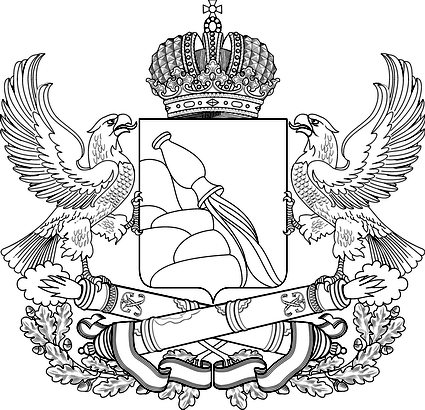 УПРАВЛЕНИЕ ВЕТЕРИНАРИИ ВОРОНЕЖСКОЙ ОБЛАСТИБЮДЖЕТНОЕ УЧРЕЖДЕНИЕ ВОРОНЕЖСКОЙ ОБЛАСТИ«ВОРОНЕЖСКАЯ ОБЛАСТНАЯ ВЕТЕРИНАРНАЯ ЛАБОРАТОРИЯ»ИНН 3664056479 ОГРН 1043600002192, 394052, г. Воронеж, ул. Острогожская, д.69телефон (473) 202-99-23, е-mail: voronvetlab@mail.ruДоговор N ___оказания услуг г. Воронеж												"___"________ 202___ г.Бюджетное учреждение Воронежской области «Воронежская областная ветеринарная лаборатория», именуемое в дальнейшем «Исполнитель», в лице руководителя Косенко Сергея Ивановича, действующего на основании Устава, с другой стороны, и ________________________________________________________________________________________________________________________________________________________________________________________________________________________________________________________________________________(ФИО)именуемый в дальнейшем «Заказчик», с другой стороны, в дальнейшем совместно именуемые «Стороны», а по отдельности - «Сторона», заключили настоящий Договор (далее также – «Договор») о нижеследующем.1. Предмет Договора1.1. Исполнитель обязуется оказать по заданию Заказчика услуги которые отнесены в установленном законодательством порядке к компетенции Исполнителя и перечислены в его Уставе (далее также – Услуги), а Заказчик обязуется оплатить эти услуги. 1.2. Исполнитель обязуется оказывать услуги по проведению экспертиз, лабораторных исследований (испытаний) в области ветеринарии, пищевой продукции растительного и животного происхождения, качества и безопасности зерна, комбикормов и компонентов для их производства, а также побочных продуктов переработки зерна, объектов животного мира (далее также – Материал).1.3. Состав, содержание, стоимость Услуг определяются настоящим Договором. Срок оказания услуги определяется утвержденным порядком приема проб учреждения, исходя из нормативно-методических требований проведения анализов и исчисляются с момента поступления проб Исполнителю.1.4. Услуги Исполнитель обязуется оказывать по адресу: 394052, г. Воронеж, ул. Острогожская, д. 69.2. Права и обязанности сторон2.1.Исполнитель обязуется:2.1.1. Оказывать услуги, указанные в п. 1.2 настоящего Договора в установленные сроки и с надлежащим качеством.2.1.2. По запросу Заказчика сообщать информацию о ходе оказания Услуг. 2.1.3. По результатам оказания Услуг по настоящему Договору подготовить в установленном порядке и выдать Заказчику соответствующие документы нарочно, в исключительных случаях при направлении Заказчиком запроса на официальную почту Исполнителя (voronvetlab@mail.ru) результаты могут передаваться на электронную почту Заказчика. В том числе:- протокол (результат) лабораторного исследования (испытания, экспертизы).2.1.4. При выявлении Исполнителем недостатков в представленном Заказчиком Материале (его образце (пробе)) отказать Заказчику в приёме данного Материала (его образцы (пробы)), а также в течение одного рабочего дня с даты представления Исполнителю Материала (его образцы (пробы)) сообщить Заказчику о невозможности оказания в рассматриваемой ситуации Услуг по настоящему Договору.2.1.5. В случае невозможности выполнить соответствующую услугу Заказчика в полном объёме по не зависящим от Исполнителя причинам, уведомить об этом Заказчика не позднее, чем за 1 (один) рабочий день до даты выдачи результатов оказанных услуг (выполненных работ).2.2. Исполнитель имеет право:2.2.1. Требовать у Заказчика информацию, необходимую для оказания услуг.2.2.2. Не приступать к оказанию Услуг до момента оплаты Заказчиком оказанных ему ранее Услуг по настоящему Договору или наличия у Заказчика задолженности перед Исполнителем по иным договорам.2.2.3. При отсутствии письменных указаний Заказчика о требуемых ему методах оказания Услуг по настоящему Договору, Исполнитель вправе самостоятельно, учитывая установленные нормативные и нормативно-технические требования, а также соответствующие методы и рекомендации, которые приведены специализированной литературе или же разработаны Исполнителем, определять способ, методы, оборудование, материалы и иные средства, которые необходимы для своевременного и качественного оказания Услуг в рассматриваемой ситуации.2.3. Заказчик обязан:2.3.1. До начала оказания Услуг по настоящему Договору представить Исполнителю все необходимые для оказания данных Услуг сведения и документы.В том числе: направление (сопроводительную), согласие на обработку персональных данных; акт отбора Материала (его образца (пробы)) (при необходимости); нормативную и (или) нормативно-техническую документацию (при необходимости).2.3.2. В том случае, если Заказчик не представит перечисленные в п.2.3.1. настоящего Договора документы, Исполнитель имеет право не принимать Материал (его образцы (пробы)) для оказания услуг по настоящему Договору. 2.3.2. Оплачивать услуги Исполнителя в размере и в порядке, указанных в настоящем Договоре.2.4. Заказчик имеет право:2.4.1. Получать информацию о ходе оказания Исполнителем Услуг по настоящему Договору.3. Стоимость услуг и порядок оплаты3.1. Заказчик оплачивает Услуги по настоящему Договору на основании выставленного Исполнителем счёта на оплату.3.2. Подготовка счета на оплату осуществляется на основании подготовленной Исполнителем калькуляции или на основании Прейскуранта цен Исполнителя на данный вид Услуг, которые действуют на дату заключения настоящего Договора.3.3. Прейскурант цен Исполнителя размещен в общем доступе на сайте Исполнителя в сети Интернет по адресу: www.voronlab.ru и не является приложением к настоящему Договору. 3.4. Оплата Услуг Исполнителя осуществляется путем безналичного перечисления Заказчиком денежных средств на расчётный счёт Исполнителя или путем внесения Заказчиком денежных средств в кассу Исполнителя в течение одного рабочего дня с даты выставления Исполнителем счета на оплату Заказчику.3.5. Датой исполнения Заказчиком своих обязательств по оплате оказанных по настоящему Договору Услуг является дата поступления денежных средств на расчётный счёт или в кассу Исполнителя.4. Ответственность сторон4.1. За неисполнение либо ненадлежащее исполнение своих обязательств по настоящему Договору Исполнитель несет ответственность перед Заказчиком в соответствии с законодательством Российской Федерации.4.2. За неисполнение либо ненадлежащее исполнение своих обязательств по Договору, Заказчик обязуется уплатить Исполнителю штраф за каждый день просрочки исполнения обязательств, в размере одной трехсотой действующей на дату уплаты пени ставки рефинансирования Центрального банка Российской Федерации от цены договора.5. Срок действия, изменение и расторжение Договора5.1. Настоящий Договор вступает в силу с момента его подписания сторон и действует в течение одного года с момента подписания.5.2. Все изменения и дополнения к Договору действительны, если совершены в письменной форме и подписаны обеими сторонами. Соответствующие дополнительные соглашения сторон являются неотъемлемой частью Договора.5.3. Договор может быть досрочно расторгнут по соглашению сторон либо по требованию одной из сторон в порядке и по основаниям, предусмотренным действующим законодательством Российской Федерации.5.4. Заказчик вправе отказаться от исполнения настоящего Договора при условии оплаты Исполнителю всех фактически понесенных им в связи с оказанием Услуг по данному Договору расходов.5.5. Исполнитель вправе отказаться от исполнения настоящего Договора при условии полного возмещения Заказчику понесенных им убытков (при их наличии).6. Разрешение споров6.1. В случае недостижения соглашения в ходе переговоров, заинтересованная сторона направляет претензию в письменной форме, подписанную уполномоченным лицом. Претензия должна быть направлена с использованием средств связи, обеспечивающих фиксирование ее отправления (заказной почтой, телеграфом и т.д.) и получения, либо вручена другой стороне под расписку.6.2. Сторона, которой направлена претензия, обязана рассмотреть полученную претензию и о результатах уведомить в письменной форме заинтересованную сторону в течение 10 календарных дней со дня получения претензии.6.3. В случае невозможности разрешить возникший между Сторонами настоящего Договора спор путем переговоров или обмена претензионными письмами, он подлежит рассмотрению и разрешению в судебном порядке.7. Заключительные положения7.1. Договор составлен в двух экземплярах, обладающих одинаковой юридической силой, по одному для каждой из сторон.7.2. Стороны обязаны в письменной форме в течение 10 (десяти) рабочих дней сообщать друг другу об изменениях своих адресов, номеров телефонов, телефаксов, банковских реквизитов, юридического и фактического адреса, о реорганизации, ликвидации предприятия. Сторона, не уведомившая либо уведомившая ненадлежащим образом другую Сторону об изменении указанных в Договоре адресов, номеров телефонов и факсов, банковских реквизитов, несёт риск возникновения связанных с этим неблагоприятных последствий.7.3. Все примечания, поправки, дополнения, протоколы разногласий к Договору станут его неотъемлемой частью и обретут юридическую силу в случае, если они оформлены в письменном виде и удостоверяются подписями и печатями уполномоченными представителями Сторон.7.4. Договор, а также все изменения и дополнения к нему могут быть переданы посредством факсимильной или электронной связи, оформленные надлежащим образом в установленном порядке. Копия подписанного Договора имеет юридическую силу до обмена оригиналами Договора на бумажном носителе с подписью уполномоченного лица и печатью соответствующей Стороны.7.5. Обязанности о соблюдении конфиденциальности не затрагивает случаев предоставления информации органам власти в порядке, установленном законодательством Российской Федерации. 7.6 Допускается рукописное заполнение Договора Заказчиком. Данные (сведения) должны быть внесены синими или чёрными чернилами, разборчивым почерком и без помарок. Запрещается внесение исправлений в данные (сведения), выполненные Заказчиком от руки.7.7. Переданные пробы (образцы) Исполнителю для проведения лабораторных исследований возврату Заказчику не подлежат.7.8. Стороны подтверждают взаимное согласие на обмен юридически значимыми документами, адресованными сторонам соглашения, в электронном виде. Обмен юридически значимыми сообщениями осуществляется посредством следующих адресов электронной почты: Заказчика ______________________________________________ и Исполнителя voronvetlab@mail.ru. Стороны обязуются обеспечить доступ к указанным в пункте настоящего соглашения электронным почтовым ящикам только уполномоченных на ведение переписки представителей. Сообщения, отправленные по электронной почте, приравниваются к сообщениям, отправленным Почтой России».8.Антикоррупционная оговорка8.1. При исполнении своих обязательств по настоящему Договору Стороны, а также их аффилированные лица, работники или посредники не выплачивают, не предлагают выплатить и не разрешают выплату каких-либо денежных средств или ценностей, прямо или косвенно, любым лицам, для оказания влияния на действия или решения этих лиц с целью получения  каких-либо неправомерных преимуществ или иных неправомерных целей.8.2. При исполнении своих обязательств по настоящему Договору Стороны, а также их аффилированные лица, работники или посредники не осуществляют действия, квалифицируемые применимым для целей исполнения настоящего Договора законодательством, как дача и (или) получение взятки, коммерческий подкуп, а также иные действия, которые нарушают требования применимого законодательства, а также международных правовых актов о противодействии легализации (отмыванию) доходов, полученных преступным путем.8.3. В случае возникновения у Стороны настоящего Договора подозрений, что произошло или может произойти нарушение каких-либо положений данного раздела Договора, она обязуется уведомить об этом другую его Сторону в письменной форме. В данном письменном уведомлении Сторона обязана сослаться на факты, предоставить материалы, достоверно подтверждающие или дающие основание предполагать, что произошло или может произойти нарушение каких-либо положений данного раздела Договора контрагентом, его аффилированными лицами, работниками или посредниками, которое выражается в действиях, квалифицируемых применимым законодательством, как дача или получение взятки, коммерческий подкуп, а также действиях, нарушающих требования применимого законодательства и международных правовых актов о противодействии легализации доходов, полученных преступным путем. После письменного уведомления, соответствующая Сторона имеет право приостановить исполнение обязательств по настоящему Договору до получения подтверждения, что нарушения не произошло или не произойдет. Это подтверждение должно быть направлено иной Стороне настоящего Договора в течение десяти рабочих дней с даты направления письменного уведомления.9. Адреса и реквизиты сторонСогласиена обработку персональных данных субъекта персональных данныхбюджетным учреждением Воронежской области «Воронежская областная ветеринарная лаборатория»______________________________________________________________________________________________________ ______________________________________________________________________________________________________                                                                                           (ФИО заявителя)В соответствии с положениями статей 6, 9 Федерального закона «О персональных данных» №152-ФЗ от 27.07.2006., а также иными нормативными правовыми актами, регулирующими вопросы обработки персональных данных, в целях: обеспечения соблюдения требований законодательства, обеспечения моей безопасности и безопасности работников БУВО «Воронежская областная ветеринарная лаборатория», получения от БУВО «Воронежская областная ветеринарная лаборатория» запрошенных мною услуг, исполнения БУВО «Воронежская областная ветеринарная лаборатория» своих обязательств передо мной, заключения договора по моей инициативе или договора, по которому стороной которого либо выгодоприобретателем по которому я являюсь, свободно, своей волей и в своем интересе, конкретно, информированно и сознательно,даю свое согласие БУВО «Воронежская областная ветеринарная лаборатория» (далее также – Оператор) на обработку моих персональных данных, а именно: на совершение любых действий (операций) или совокупности действий (операций), совершаемых с использованием средств автоматизации или без использования таких средств с персональными данными, включая сбор, запись, систематизацию, накопление, хранение, уточнение (обновление, изменение), извлечение, использование, передачу (распространение, предоставление, доступ), обезличивание, блокирование, удаление, уничтожение персональных данных.Перечень моих персональных данных, на обработку которых я даю согласие: фамилия, имя, отчество, пол, возраст, дата и место рождения, адрес проживания,  паспортные данные, номер контактного телефона: ____________________, адрес электронной почты (e-mail): ____________________________.Настоящим также подтверждаю, что я проинформирован Оператором о том, что имею право требовать уточнения моих персональных данных, их блокировки или уничтожения в случае, если персональные данные являются неполными, устаревшими, неточными или не являются необходимыми для заявленной цели обработки. В случае неправомерного использования предоставленных данных, а также по иным причинам я также в любой момент могу потребовать прекращения обработки персональных данных, направив соответствующее заявление в адрес Оператора (394052, г. Воронеж, ул. Острогожская, 69 ) по почте или нарочно.Настоящее согласие действует со дня его подписания до дня его отзыва в письменной форме.______________(подпись)_________________________________расшифровка подписи)«      »______________.20_____.ИсполнительБУВО «Воронежская областная ветеринарная лаборатория»ИНН//КПП 3664056479,366401001ОГРН 1043600002192адрес: 394052, г. Воронеж, ул. Острогожская, д.69ДФ ВО (БУВО «Воронежская облветлаборатория» л/сч 20852У02410)р/с 40601810820073000001Отделение Воронеж г. ВоронежБИК 042007001корр/счет НЕТОКВЭД 85.20ОКПО 70721327телефон: (473) 202-99-23электронная почта: voronvetlab@mail.ruруководитель____________________ С.И. Косенко Заказчик_______________________________________________________________________________________________________________________________________________________________________________________________________________(ФИО) паспорт:серия__________,№________,выдан_____________________________________________________________________________________________________________________________________________________________________________________________________________________________________________(уполномоченный орган государственной власти, выдавший паспорт), дата выдачи _____. ______. ___________код подразделения: ________________адрес места жительства:________________________________________________________________________________________________________________________________________________________________________________________телефон: _____________________________________________________________электронная почта: ___________________________________________________________________________________________(подпись, ФИО)